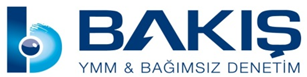 BAKIŞ YMM VE BAĞIMSIZ DENETİM A.Ş              YEMİNLİ MALİ MÜŞAVİR                     İLHAN ALKILIÇBAKIŞ MEVZUAT5746 SAYILI ARAŞTIRMA, GELİŞTİRME VE TASARIM FAALİYETLERİNİN  DESTEKLENMESİ HAKKINDA KANUN GENEL TEBLİĞİ (SERİ NO: 6) DA DEĞİŞİKLİK YAPILDI Sayı : 2017/41ÖZET :  1 Mart 2016 tarihinden geçerli olmak üzere   5746 Sayılı Araştırma, Geliştirme ve Tasarım Faaliyetlerinin Desteklenmesi Hakkında Kanun Genel Tebliği (Seri No: 6)’nde Değişiklik Yapılmasına Dair Tebliğ (Seri No: 8) yayımlandı. 26.02.2016 tarihli ve 29636 sayılı Resmi Gazete’de yayımlanan 6676 sayılı “ARAŞTIRMA VE GELİŞTİRME FAALİYETLERİNİN DESTEKLENMESİ HAKKINDA KANUN İLE BAZI KANUN VE KANUN HÜKMÜNDE KARARNAMELERDE DEĞİŞİKLİK YAPILMASINA DAİR KANUN” ile 193 sayılı Gelir Vergisi Kanunu, 3065 sayılı Katma Değer Vergisi Kanunu, 4691 sayılı Teknoloji Geliştirme Bölgeleri Kanunu ve 5746 sayılı Araştırma ve Geliştirme Faaliyetlerinin Desteklenmesi Hakkında Kanunda değişiklikler yapılmıştı.  Daha sonra 30.09.2016 tarih ve 29843 sayılı Resmi Gazete’de yayımlanan 5746 sayılı Araştırma, Geliştirme Ve Tasarım Faaliyetlerinin  Desteklenmesi Hakkında Kanun Genel Tebliği (Seri No: 6)’nde 28/2/2008 tarihli ve 5746 sayılı Araştırma, Geliştirme ve Tasarım Faaliyetlerinin Desteklenmesi Hakkında Kanun hükümleri ile 10/8/2016 tarihli ve 29797 sayılı Resmî Gazete’de yayımlanan ve söz konusu Kanunun uygulanmasına ilişkin usul ve esasların düzenlendiği Araştırma, Geliştirme ve Tasarım Faaliyetlerinin Desteklenmesine İlişkin Uygulama ve Denetim Yönetmeliğinde yer alan açıklamalar çerçevesinde, araştırma ve geliştirme faaliyetleri ile tasarım faaliyetlerine yönelik Ar-Ge ve tasarım indirimi ile teknogirişim sermaye desteğine ilişkin vergisel teşviklerin uygulamasına ilişkin hususlarda bazı açıklamalarda bulunulmuştu.Bu defa 8 Mart 2017 tarihli ve 30001 sayılı Resmi Gazetede yayımlanan 5746 Sayılı Araştırma, Geliştirme ve Tasarım Faaliyetlerinin Desteklenmesi Hakkında Kanun Genel Tebliği (Seri No: 6)’nde Değişiklik Yapılmasına Dair Tebliğ (Seri No: 8) ile söz konusu Tebliğde değişiklik yapılmıştır.Bu değişiklikler aşağıdaki gibidir.Ar-Ge veya tasarım merkezleri alanı dışında geçirilen süreye ilişkin olarak; gerçek yol giderleri dâhil olmak üzere yol, konaklama, gündelik gibi adlar altında gider karşılığı olarak yapılan ödemeler ile sağlanan menfaatler;   personel giderleri olarak Ar-Ge ve tasarım indirimine konu edilebilecektir.Posta, kargo, kurye ve benzeri giderler;  genel giderler olarak Ar-Ge ve tasarım indirimine konu edilebilecektir.Büro ve kırtasiye gibi sarf malzemelerine ilişkin giderler Ar-Ge veya tasarım indirimi kapsamında değerlendirilebilecektir. Hukuki veya bilimsel danışmanlık hizmetleri, dışarıdan sağlanan fayda ve hizmetler  Ar-Ge ve tasarım indirimine konu edilebilecektir.